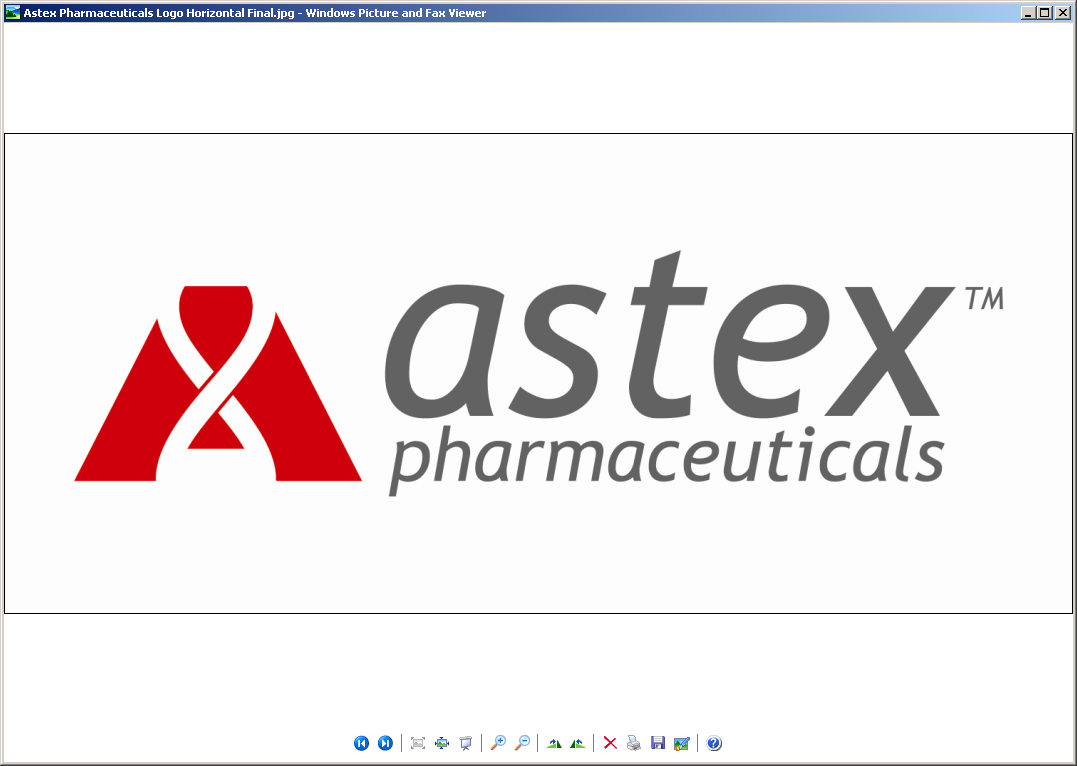 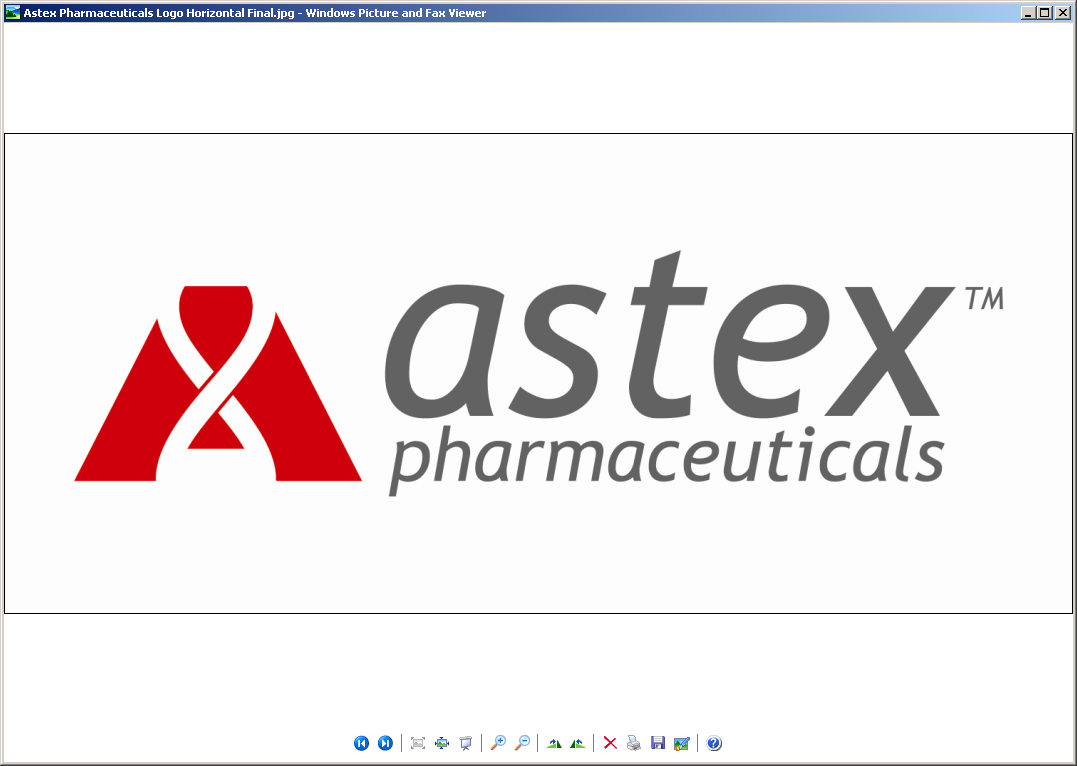 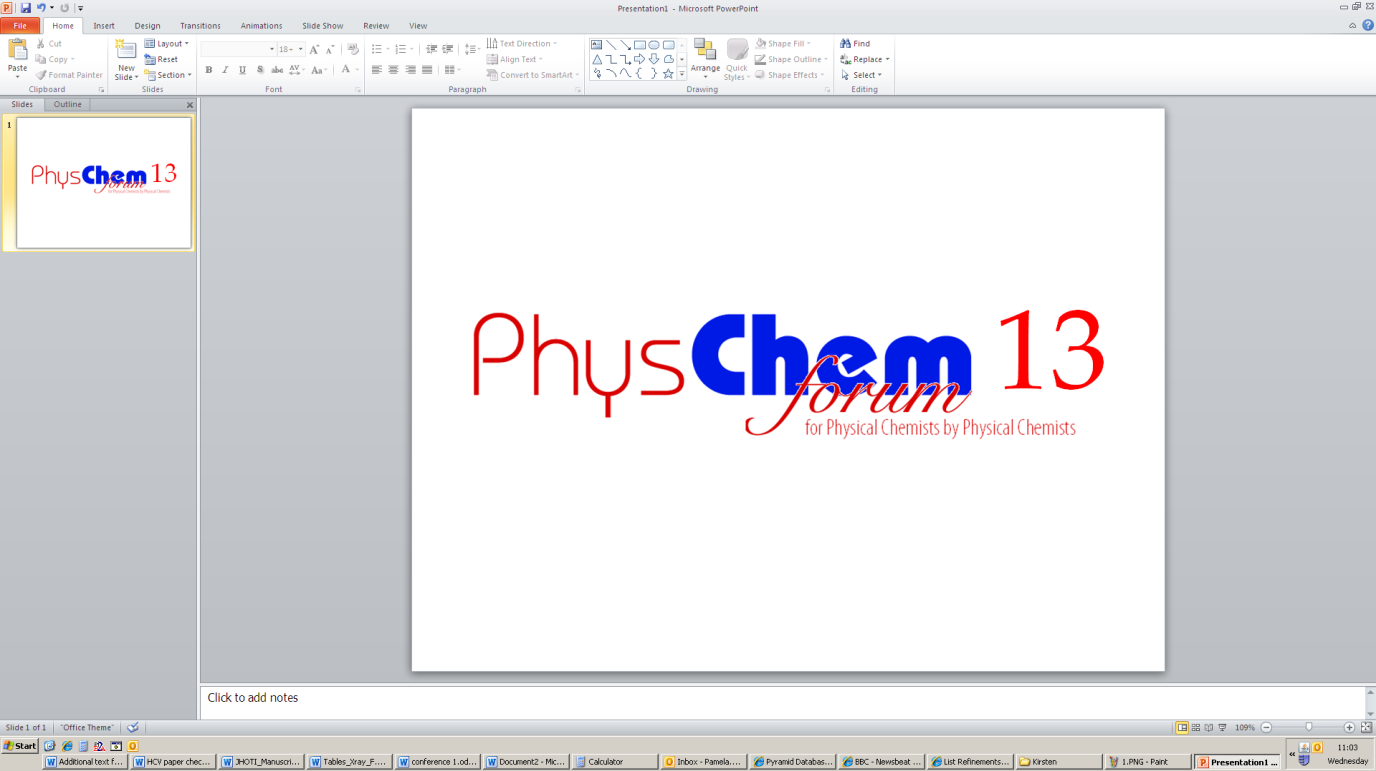 Registration form Please email your completed form to registration@physchem.org.uk                   (writing PCF13 in the subject field)Delegate Name
Company/Institution
Job Title
Do you intend to bring a poster?Will you be attending the symposium dinner at the Holiday Inn – Lake View - Bridge Road, Impington, Cambridge, CB24 9PH, UK (£ 20)+44 (0)871 942 9015 (Susan Siebolt) / Quote: ASTDo you have any special dietary requirements?Do you require accommodation at the Holiday Inn – Lake View - Bridge Road, Impington, Cambridge, CB24 9PH, UK (Cost £110, Bed & Breakfast including Conference dinner per person). +44 (0)871 942 9015 (Susan Siebolt) / Quote: AST (please note that you are responsible for all costs you incur during your stay at the hotel including any costs due to cancellation- full refund 4 weeks before the event)Do you require accommodation only at the Holiday Inn – Lake View - Bridge Road, Impington, Cambridge, CB24 9PH, UK (Cost £90 Bed & Breakfast only). +44 (0)871 942 9015 (Susan Siebolt) / Quote: AST (please note that you are responsible for all costs you incur during your stay at the hotel including any costs due to cancellation- full refund 4 weeks before the event)Do you require transportation from the hotel to Astex Pharmaceuticals on the 13th-14th March? (note that the driving distance is 5 miles, while walking distance is 1.5 miles) Will you be driving to Astex Pharmaceuticals? 